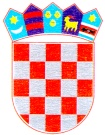 UPRAVNI ODJEL ZA FINANCIJE I DRUŠTVENE DJELATNOSTIKLASA: 510-01/19-01/10URBROJ: 2125/1-06-13-19-07Gospić, 02.  listopada 2019.POZIV ZA DOSTAVU PONUDAZA PROVEDBU POSTUPKA JEDNOSTAVNE NABAVEZA PREDMET NABAVE:ADAPTACIJA OBJEKTA PRIMARNE ZDRAVSTVENE ZAŠTITEU OPĆINI VRHOVINEPONOVLJENI POZIV Evidencijski broj nabave: 30/19JDNTemeljem članka 10. Pravilnika o jednostavnoj nabavi  („županijski glasnik“ br. 15/17) Ličko – senjska županija pokrenula je postupak jednostavne nabave radova na adaptaciji objekt primarne zdravstvene zaštite u općini Vrhovine.OPĆI PODACIPodaci o NaručiteljuNaziv Naručitelja: Ličko-senjska županijaSjedište: dr. Franje Tuđmana 4, 53 000 GospićOIB: 40774389207Broj telefona: 053/588-279 centralaBroj telefaksa: 053/588-284Internet adresa: https://www.licko-senjska.hr/ Odgovorna osoba naručitelja: :  župan Darko Milinović Podaci o osobi ili službi zaduženoj za komunikaciju s ponuditeljimaOsobe za kontakt u Upravnom odjelu za financije i društvene djelatnosti:Irena Buneta,  elektronička pošta: irena.buneta@licko-senjska.hr, telefaks: 053/588-284Valentina Zdunić, elektronička pošta; valentina.bublic@licko-senjska.hr, telefaks:053/588-284Komunikacija i svaka druga razmjena informacija između Naručitelja i ponuditelja obavlja se isključivo na hrvatskom jeziku, elektroničkim sredstvima komunikacije sukladno članku 59. ZJN 2016., putem elektroničke pošte osoba zaduženih za komunikaciju s ponuditeljima. Popis gospodarskih subjekata s kojima je Naručitelj u sukobu interesaU smislu članka 76. stavka 2. ZJN 2016, a vezano uz ovaj postupak jednostavne  nabave,  ne postoje gospodarski subjekti s kojima naručitelj ne smije sklopiti ugovor o javnoj nabavi.Podaci o postupku javne nabaveEvidencijski broj nabave: 30/19JDNProcijenjena vrijednost nabave:  353.536,00 kuna (bez PDV-a).Vrsta postupka javne nabave: Postupak jednostavne nabave radova Vrsta ugovora o javnoj nabavi: Ugovor o nabavi radova.PODACI O PREDMETU NABAVEOpis predmeta nabave Predmet ovog postupka nabave su radovi prema priloženom Troškovniku.Predmet nabave je adaptacija objekta primarne zdravstvene zaštite u Domu zdravlja  Otočac – Ambulanti Vrhovine u Vrhovinama te uklanjanje skrivenih nedostataka u zakonskom garantnom roku.Detaljan opis predmeta nabave te vrsta i opseg radova, kao i posebni zahtjevi vezani za izvođenje istih detaljno su utvrđeni Troškovnikom energetske obnove zgrade (Glavni projekt) koji je sastavni dio ovog Poziva za dostavu ponude.Svi radovi trebaju biti izvedeni sukladno tehničkoj dokumentaciji te pravilima struke. Predmet nabave nije podijeljen u grupe te ponuditelj mora dostaviti ponudu za cjelokupni predmet nabave.Zakoni i propisi:
Izvođač je dužan radove izvoditi u skladu s tehničkim propisima, posebnim propisima, pravilima
struke i pri tome:- povjeriti izvođenje građevinskih radova i drugih poslova osobama koje ispunjavaju  propisane uvjete za izvođenje tih radova, odnosno obavljanje poslova,- radove izvoditi tako da se ispune temeljni zahtjevi za građevinu,- ugrađivati građevne i druge proizvode te postrojenja u skladu sa Zakonom o gradnji i  posebnim propisima,- zbrinuti građevni otpad nastao tijekom građenja na gradilištu sukladno propisima koji  uređuju gospodarenje otpadom.Količina predmeta nabaveKoličine su iskazane u Troškovniku, koji je sastavni dio ovog Poziva.Obračun izvedenih radova je prema stvarno izvedenim količinama.Tehničke specifikacijeTehničke specifikacije predmeta nabave su specificirane u Troškovniku energetske obnove objekta (Glavnom projektu) koji je sastavni dio ovog Poziva za dostavu ponuda.Za sve radove treba primjenjivati važeće tehničke propise, građevinske norme, a upotrijebljeni materijal koji izvođač dobavlja i ugrađuje mora odgovarati pozitivnim hrvatskim normama, sve prema troškovniku radova koji je sastavni dio ovog Poziva za dostavu Ponuda.
Nakon što ponuditelj upiše u troškovnik sve tražene ponudbene podatke iz svoje ponude, pečatom i potpisom ovlaštene osobe potvrđuje vjerodostojnost troškovnika.
Ponuditelj SE OBVEZUJE upoznati s lokacijom buduće zone radova, ispitati prirodu, svrhu i suštinu budućih radova, upoznati se sa postojećim prilazima i ostalim uvjetima koji su bitni za organizaciju radova i svim okolnostima koje imaju utjecaja na izvođenje radova, te svoju ponudu ponuditi na osnovu svega navedenoga i detaljno proučene natječajne dokumentacije jer iz razloga nepoznavanja istog neće imati pravo na kasniju izmjenu cijene.
Upoznavanje s lokacijom buduće zone radova može se realizirati svakog radnog dana od
08:00 do 14:00 sati, uz prethodni dogovor s osobama zaduženim za kontakt u ovom
predmetu nabave sukladno točki 1.2. ovog Poziva.TroškovnikTroškovnik je priložen kao zaseban dokument (PRILOG II) te je sastavni dio ovog Poziva za dostavu ponuda.Ponuditelj ne smije mijenjati opise predmeta nabave navedene u Troškovniku kao niti dopisivati stupce niti na bilo koji način mijenjati sadržaj Troškovnika. Ponuđeni radovi moraju u cijelosti zadovoljiti sve tražene uvjete iz opisa predmeta nabave te iz detaljne specifikacije navedene u Troškovnicima. Mjesto, način i vrijeme izvršenja ugovora, način plaćanjaMjesto izvršenja ugovora je: Dom zdravlja Otočac – Ambulanta Vrhovine u Vrhovinama, na adresi: Senjska 47, 53223 Vrhovine  k.o. Vrhovine, k.č.br. 678.Način izvršenja: Ugovor
Početak izvođenja radova: odmah nakon obostranog potpisivanja ugovora.Početak radova: Naručitelj će odrediti točan datum uvođenja u posao i pisanim putem, najmanje 3 (tri) dana prije uvođenja u posao obavijestiti odabranog ponuditelja. Uvođenjem u posao otvara se građevinski dnevnik i vodi se građevinska knjiga. Ponuditelj uz ponudu prilaže terminski plan izvođenja radova iz kojeg je vidljiva planirana dinamika radova.Izvoditelj se obvezuje da će ugovorene radove završiti u roku od 60 dana od dana potpisivanja ugovora.Navedeni rok završava primopredajom radova, o čemu će biti sačinjen zapisnik. 
Rok za izvođenje radova bitan je sastojak Ugovora.
Ukoliko to zahtjeva dinamika građenja, po nalogu nadzornog inženjera ili zahtjeva Naručitelja, Izvoditelj je obvezan organizirati rad i u produženoj smjeni, dvije smjene ili neradnim danom.
Izvoditelj i Naručitelj imaju pravo na produženje roka izvođenja radova u slijedećim slučajevima: uslijed nastupa više sile.
Pod višom silom podrazumijevaju se prirodni događaji, npr. poplave, požari i sl. ili pak ljudske radnje koje utječu na tijek radova, kao npr. karantena, iznenadno ograničenje robama bitnim za odvijanje radova i sl., a koji događaji se nisu mogli predvidjeti i otkloniti. Nagle promjene cijena ili zabrane nadležnih tijela uslijed krivnje Izvoditelja, ne smatraju se višom silom.
Izvoditelj i Naručitelj neće u navedenim slučajevima imati međusobnih potraživanja zbog eventualno nastalih troškova uslijed produženja roka izvođenja radova.
Izvoditelj će Naručitelju platiti penale po dnevnoj stopi od 2 ‰ za svaki dan zakašnjenja dovršetka radova u odnosu na utvrđeni rok, ukoliko je do zakašnjenja došlo krivnjom Izvoditelja. Ukupni iznos penala ne može prekoračiti iznos od 5% od ukupno ugovorenih radova.
Plaćanje penala ne utječe na obveze Izvoditelja.
Odabrani ponuditelj isporučuje potrebni materijal na gradilište o svom trošku.
Gradilište mora biti osigurano radi sigurnosti prolaznika i sprječavanja nekontroliranog pristupa ljudi na gradilište.
Oprema koja se koristi na gradilištu mora biti stabilna te odgovarati propisanim uvjetima zaštite od požara i eksplozije, zaštite na radu i svim drugim mjerama zaštite zdravlja ljudi i okoliša.
Nakon završetka radova oprema gradilišta, neutrošeni građevinski i drugi materijal, otpad i sl. moraju se ukloniti i dovesti područje gradilišta i prilaza gradilišta u uredno stanje.
Plaćanje ugovorenih radova izvršit će se prema stvarno izvedenom dijelu ugovorenih  radova, i to po  privremenoj i/ili okončanoj obračunskoj situaciji koja se dostavlja u 4 (četiri) primjerka. Rok plaćanja iznosi 30 dana od dana zaprimanja privremene i/ili okončane obračunske situacije.
Predujam je isključen, kao i traženje sredstava osiguranja plaćanja.3. OSNOVE ZA ISKLJUČENJE GOSPODARSKOG SUBJEKTA Sukladno članku 11. Pravilnika o jednostavnoj nabavi  („Županijski glasnik“ br. 15/17) svi dokumenti koje javni naručitelj zahtijeva ponuditelji mogu priložiti u neovjerenoj preslici. Neovjerenom preslikom smatra se i neovjereni ispis elektroničke isprave. U slučaju postojanja sumnje u istinitost podataka navedenih u dokumentima koje su ponuditelji dostavili, javni naručitelj može radi provjere istinitosti podataka od ponuditelja zatražiti da u primjerenom roku dostave izvornike ili ovjerene preslike tih dokumenata i/ili obratiti se izdavatelju dokumenata i/ili nadležnim tijelima.Naručitelj će  isključiti gospodarskog subjekta iz postupka javne nabave u sljedećim slučajevima: Ako  je gospodarski subjekt koji ima poslovni nastan u Republici Hrvatskoj ili osoba koja je član upravnog, upravljačkog ili nadzornog tijela ili ima ovlasti zastupanja, donošenja odluka ili nadzora toga gospodarskog subjekta i koja je državljanin Republike Hrvatske pravomoćnom presudom osuđena za: sudjelovanje u zločinačkoj organizaciji, na temeljučlanka 328. (zločinačko udruženje) i članka 329. (počinjenje kaznenog djela u sastavu zločinačkog udruženja) Kaznenog zakonačlanka 333. (udruživanje za počinjenje kaznenih djela), iz Kaznenog zakona („Narodne novine“, br. 110/97., 27/98.,50/00., 129/00., 51/01., 111/03., 190/03., 105/04., 84/05., 71/06., 110/07., 152/08., 57/11., 77/11. i 143/12.) korupciju, na temeljučlanka 252. (primanje mita u gospodarskom poslovanju), članka 253. (davanje mita u gospodarskom poslovanju), članka 254. (zlouporaba u postupku javne nabave), članka 291. ( zlouporaba položaja i ovlasti), članka 292. (nezakonito pogodovanje), članka 293. (primanje mita), članka 294. (davanje mita), članka 295. (trgovanje utjecajem) i članka 296. (davanje mita za trgovanje utjecajem) Kaznenog zakonačlanka 294.a (primanje mita u gospodarskom poslovanju), članka 294.b (davanje mita u gospodarskom poslovanju), članka 337. (zlouporaba položaja i ovlasti), članka 338. ( zlouporaba obavljanja dužnosti državne vlasti), članka 343. (protuzakonito posredovanje), članka 347. (primanje mita) i 348. (davanje mita) iz Kaznenog zakona („Narodne novine“, br. 110/97., 27/98.,50/00., 129/00., 51/01., 111/03., 190/03., 105/04., 84/05., 71/06., 110/07., 152/08., 57/11., 77/11. i 143/12.)   prijevaru, na temelju članka 236. (prijevara), članka 247. (prijevara u gospodarskom poslovanju), članka 256. (utaja poreza ili carine) i članka 258. (subvencijska prijevara) Kaznenog zakona;članka 224. (prijevara), članka 293. (prijevara u gospodarskom poslovanju) i članka 286. (utaja poreza i drugih davanja) iz Kaznenog zakona („Narodne novine“, br. 110/97., 27/98., 50/00., 129/00., 51/01., 111/03., 190/03., 105/04., 84/05., 71/06., 110/07., 152/08., 57/11., 77/11. i 143/12). terorizam ili kaznena djela povezana s terorističkim aktivnostima, na temelju članka 97. (terorizam), članka 99. (javno poticanje na terorizam), članka 100. (novačenje za terorizam), članka 101. (obuka za terorizam) i članka 102. (terorističko udruženje) Kaznenog zakona; članka 169. (terorizam), članka 169.a (javno poticanje na terorizam) i članka 169.b (novačenje i obuka za terorizam) iz Kaznenog zakona (»Narodne novine«, br. 110/97., 27/98., 50/00., 129/00., 51/01., 111/03., 190/03., 105/04., 84/05., 71/06., 110/07., 152/08., 57/11., 77/11. i 143/12.). pranje novca ili financiranje terorizma, na temelju članka 98. (financiranje terorizma) i članka 265. (pranje novca) Kaznenog zakona; članka 279. (pranje novca) iz Kaznenog zakona (»Narodne novine«, br. br. 110/97., 27/98., 50/00., 129/00., 51/01., 111/03., 190/03., 105/04., 84/05., 71/06., 110/07., 152/08., 57/11., 77/11. i 143/12).dječji rad ili druge oblike trgovine ljudima, na temelju članka 106. ( trgovanje ljudima) Kaznenog zakona članka 175. (trgovanje ljudima i ropstvo) iz Kaznenog zakona (»Narodne novine«, br. 110/97., 27/98., 50/00., 129/00., 51/01., 111/03., 190/03., 105/04., 84/05., 71/06., 110/07., 152/08., 57/11., 77/11. i 143/12.)., ili - ako je gospodarski subjekt koji nema poslovni nastan u Republici Hrvatskoj ili osoba koja je  član  upravnog, upravljačkog ili nadzornog tijela ili ima ovlasti zastupanja, donošenja odluka ili nadzora toga gospodarskog subjekta i koja nije državljanin Republike Hrvatske pravomoćnom presudom osuđena za kaznena djela iz točke 1. podtočaka od a) do f) ovoga stavka i za odgovarajuća kaznena djela koja, prema nacionalnim propisima države poslovnog nastana gospodarskog subjekta, odnosno države čiji je osoba državljanin, obuhvaćaju razloge za isključenje iz članka 57. stavka 1. točaka od (a) do (f) Direktive 2014/24/EU.Za potrebe utvrđivanja okolnosti iz točke 3.1.1.  gospodarski subjekt je u ponudi dužan dostaviti Izjavu o nekažnjavanju koju daje osoba po zakonu ovlaštena za zastupanje gospodarskog subjekta. Izjava ne smije biti starija od 3 (tri) mjeseca računajući od dana početka postupka jednostavne nabave.Izjava o nekažnjavanju mora biti ovjerena kod javnog bilježnika. Ponuditelji mogu upotrijebiti predložak Izjave koji je priložen uz Poziv za dostavu ponuda (PRILOG III). Naručitelj može, radi provjere okolnosti iz ove točke, od tijela nadležnog za vođenje kaznene evidencije i razmjenu tih podataka s drugim državama zatražiti izdavanje potvrde o činjenicama o kojima to tijelo vodi službenu evidenciju za bilo kojeg ponuditelja ili osobu ovlaštenu za zastupanje gospodarskog subjekta.3.1.2. Naručitelj će  isključiti gospodarskog subjekta iz postupka javne nabave:Ako utvrdi da gospodarski subjekt nije ispunio obveze plaćanja dospjelih poreznih obveza i obveza za mirovinsko i zdravstveno osiguranje osim ako mu je sukladno posebnim propisima plaćanje obveza nije dopušteno ili mu je odobrena odgoda plaćanja (primjerice, u postupku predstečajne nagodbe), sukladno članku 252. ZJNZa potrebe utvrđivanja okolnosti iz točke 3.1.2. ponuditelj je dužan uz ponudu dostaviti:Potvrdu Porezne uprave o stanju duga. Potvrda ne smije biti starija od 30 (trideset) dana, računajući od dana početka postupka jednostavne nabave. U slučaju postojanja sumnje u istinitost podataka u priloženim dokumentima ili izjavama gospodarskog subjekta iz ove točke, Naručitelj zadržava pravo obratiti se nadležnim tijelima radi dobivanja informacija o situaciji tih gospodarskih subjekata, a u slučaju da se radi o gospodarskom subjektu sa sjedištem u drugoj državi, Naručitelj može zatražiti suradnju nadležnih vlasti.KRITERIJ ZA ODABIR GOSPODARSKOG SUBJEKTA  (UVJETI SPOSOBNOSTI)Sukladno članku 11. Pravilnika o jednostavnoj nabavi  („Županijski glasnik“ br. 15/17) svi dokumenti koje javni naručitelj zahtijeva ponuditelji mogu priložiti u neovjerenoj preslici. Neovjerenom preslikom smatra se i neovjereni ispis elektroničke isprave. U slučaju postojanja sumnje u istinitost podataka navedenih u dokumentima koje su ponuditelji dostavili, javni naručitelj može radi provjere istinitosti podataka od ponuditelja zatražiti da u primjerenom roku dostave izvornike ili ovjerene preslike tih dokumenata i/ili obratiti se izdavatelju dokumenata i/ili nadležnim tijelima.Sposobnost za obavljanje profesionalne djelatnostiGospodarski subjekt mora dokazati svoj upis u sudski, obrtni, strukovni ili drugi odgovarajući registar države svog nastana kao dokaz da ima registriranu djelatnost u vezi sa predmetom nabave. Upis u registar dokazuje se odgovarajućim izvodom o upisu u sudski, obrtni, strukovni ili drugi odgovarajući registar države nastana gospodarskog subjekta. Za potrebe utvrđivanja gore navedenog, gospodarski subjekt u ponudi dostavlja:Izvadak iz sudskog, obrtnog ili drugog odgovarajućeg registra koji se vodi u državi članici njegova poslovnog nastana.
U slučaju podugovaratelja ili zajednice ponuditelja, svi podugovaratelji ili članovi zajednice obvezni su pojedinačno dokazati svoju sposobnost.Traženi dokazi mogu se dostaviti u neovjerenoj preslici.Izvod ne smije biti stariji od 3 (tri) mjeseca računajući od dana početka postupka jednostavne nabave.  Tehnička i stručna sposobnostTehnička i stručna sposobnost traži se kako bi gospodarski subjekt dokazao da ima potrebno iskustvo, znanje i sposobnost i da je, s obzirom na opseg, predmet i procijenjenu vrijednost nabave, sposoban kvalitetno izvoditi radove iz predmeta nabave.Popis  radova izvršenih u godini u kojoj je započeo postupak jednostavne nabave i tijekom  5 (pet) godina koje prethode toj godiniGospodarski subjekt u postupku javne nabave mora dokazati da je u godini u kojoj je započeo postupak javne nabave i tijekom  5 (pet) godina koje prethode toj godini sklopio i uredno izvršio radove, iste ili slične predmetu nabave. Za potrebe utvrđivanja navedene sposobnosti ponuditelj je obvezan dostaviti popis  koji sadrži  minimalno jedan (1) a najviše pet (5) ugovora, istih ili sličnih predmetu nabave, čiji zbrojeni iznos bez PDV-a mora biti najmanje u visini procijenjene vrijednosti nabave s potvrdom druge ugovorne strane o urednom izvođenju i ishodu najvažnijih radova. Popis sadrži vrijednost radova, datum, mjesto izvođenja radova i naziv druge ugovorne strane.Obrazac Popisa (PRILOG IV) čini sastavni dio ovog Poziva.Ovlašteni voditelj građenjaKao dokaz kadrovske sposobnosti, ponuditelj treba imati na raspolaganju najmanje jednog ovlaštenog voditelja građenja ili ovlaštene voditelje radova sukladno članku 30. Zakona o poslovima i djelatnostima prostornog uređenja i gradnje (Narodne novine br. 78/15).Minimalni uvjeti koje mora zadovoljavati navedeni stručnjak:Visoka ili viša stručna sprema (VSS/VŠS) građevinske struke Upis u Imenik ovlaštenih voditelja građenja HKIG u skladu s člankom 28. Zakona o komori arhitekata i komorama inženjera u graditeljstvu i prostornom uređenju (NN 78/15 ,114/18).Zahtijevanom minimalnom razinom tehničke i stručne sposobnosti naručitelj se osigurava da će ponuditelj biti tehnički i stručno sposoban izvršiti radove koji su predmet nabave u sukladnosti s traženim zahtjevima i rokovima te ponuditelj dokazuje primjereno iskustvo, što ulijeva sigurnost da će ponuditelj (ukoliko bude izabran) izvršiti radove kvalitetno, stručno, pravovremeno i profesionalno.Ponuditelj traženo dokazuje:preslikom diplome o završenom školovanju, dokazom o upisu u Imenik ovlaštenih voditelja građenja Hrvatske komore inženjera građevinarstva (HKIG) za ovlaštenog inženjera građenja, Obrazac Popisa (PRILOG V) čini sastavni dio ovog Poziva.  Izjavu gospodarskog subjekta da raspolaže dovoljnim brojem djelatnika koji posjeduju  strukovnu sposobnost, stručno znanje i iskustvo potrebno za izvršavanje radova. Izjava mora biti potpisana i ovjerena pečatom od strane ponuditelja.Gospodarski subjekt se može osloniti na sposobnost drugih subjekata bez obzira na pravnu prirodu njihova međusobnog odnosa, ali u tom slučaju mora dokazati naručitelju da će imati na raspolaganju nužne resurse za izvršenje ugovora, primjerice, prihvaćanjem obveze drugih subjekata da će te resurse staviti na raspolaganje gospodarskom subjektu. Pod istim uvjetima, zajednica ponuditelja može se osloniti na sposobnost članova zajednice ili drugih subjekata.
Svi traženi dokazi navedeni po točkama 3. i 4. ovog Poziva za dostavu ponuda mogu se dostaviti u neovjerenoj preslici. Neovjerenom preslikom smatra se i neovjereni ispis elektroničke isprave.Međutim, u slučaju postojanja sumnje u istinitost podataka navedenih u dokumentima koje su natjecatelji ili ponuditelji dostavili po točkama 3. i 4. ovog Poziva za dostavu ponuda, naručitelj zadržava pravo, radi provjere istinitosti podataka, od ponuditelja zatražiti da u primjerenom roku dostave izvornike ili ovjerene preslike tih dokumenata i/ili se obratiti izdavatelju dokumenta i/ili nadležnim tijelima.VRSTA, SREDSTVO I UVJETI JAMSTVA Jamstvo za uredno ispunjenje ugovoraOdabrani ponuditelj će nakon sklapanja Ugovora, a najkasnije u roku od 8 (osam) dana od dana sklapanja ugovora dostaviti Naručitelju jamstvo za uredno ispunjenje ugovora (izvršenje svih obveza utvrđenih Ugovorom).Ponuditelj koji je odabran kao najpovoljniji dostavlja Naručitelju bezuvjetnu bankarsku garanciju za uredno ispunjenje ugovora u iznosu 10%  (slovima: deset posto) ugovorene cijene (bez PDV-a) ili bjanko zadužnicu  u najbližem iznosu na koji se može izdati bjanko zadužnica, a koji prelazi iznos od 10% ugovorene cijene (bez PDV-a).Bankarska garancija mora biti bezuvjetna, neopoziva i samostalna, izdana u korist Naručitelja, «bez prigovora» i plativa  «na prvi poziv».Bjanko zadužnica mora biti izdana u skladu s Pravilnikom o obliku i sadržaju bjanko zadužnice (NN 115/12, 125/14). Bankarska garancija ili bjanko zadužnica treba važiti 30 (trideset) dana od dana isteka valjanosti ugovora. Jamstvo za uredno ispunjenje Ugovora dostavlja se u izvorniku.Jamstvo za uredno ispunjenje ugovora biti će naplaćeno u slučaju povrede ugovornih obveza od strane odabranog ponuditelja. Ako jamstvo za uredno izvršenje ugovora ne bude naplaćeno, Naručitelj će ga vratiti odabranom ponuditelju neposredno nakon izvršenja svih obveza sukladno sklopljenom ugovoru.Jamstvo za otklanjanje nedostataka u jamstvenom rokuOdabrani Ponuditelj je dužan prilikom primopredaje izvedenih radova dostaviti Naručitelju garanciju banke izdanu u korist naručitelja i plativu „na prvi poziv“ i „bez prigovora“ kao jamstvo za otklanjanje nedostataka u jamstvenom roku u visini od 10% (slovima: deset posto) ukupne vrijednosti ponude bez PDV-a, s rokom važenja jamstva 2 (dvije) godine od dana isteka roka primopredaje radova.
Bankarsku garanciju ili jamstvo banke, Ponuditelj može nadomjestiti solemniziranom bjanko zadužnicom ovjerenom kod javnog bilježnika u visini od 10% (slovima: deset posto) od ukupno ugovorene cijene bez PDV-a, s rokom valjanosti od 2 (dvije) godine od dana isteka roka primopredaje radova.Jamstvo za otklanjanje nedostataka u jamstvenom roku bit će naplaćeno u slučaju da izvršitelj poslova ne ispuni obveze otklanjanja nedostataka koje ima po osnovi jamstva ili s naslova naknade štete. Ako jamstvo ne bude naplaćeno, Naručitelj će ga vratiti odabranom ponuditelju u neposredno nakon isteka jamstvenog roka. Na zahtjev Naručitelja, odabrani ponuditelj će produžiti rok jamstva za otklanjanje nedostataka u jamstvenom roku.Jamstvo za otklanjanje nedostatak u jamstvenom roku dostavlja se u izvorniku.Neovisno o sredstvu jamstva koje je Naručitelj odredio, gospodarski subjekt može dati novčani polog u navedenom iznosu (bez PDV-a) na transakcijski račun broj IBAN: HR5123400091800009008, model: HR68, poziv na broj: 7307 – OIB uplatitelja, opis plaćanja – polog jamstva za uredno ispunjenje ugovora / polog jamstva za otklanjanje nedostataka u jamstvenom roku, ev. broj nabave: 29/19JDN.PODACI O PONUDIPonuda  sadrži: 1. Popunjen i potpisan Ponudbeni list,
2. Popunjen i potpisan Troškovnik-Tehnička specifikacija,
3. Dokumente iz točke 3. ovog Poziva za dostavu ponude kojima ponuditelj dokazuje da ne     postoje razlozi isključenja,4. Traženi dokazi sposobnosti iz točke 4. ovog Poziva za dostavu ponude.
Ponuda se izrađuje na način da čini cjelinu. Ako zbog opsega ili drugih objektivnih okolnosti ponuda ne može biti izrađena na način da čini cjelinu, onda se izrađuje u dva ili više dijelova.

Ponuda se uvezuje na način da se onemogući naknadno vađenje ili umetanje listova
isključivo uvezivanjem u cjelinu s jamstvenikom na poleđini.Ako je ponuda izrađena u dva ili više dijelova, svaki dio se uvezuje na način da se onemogući naknadno vađenje ili umetanje listova.
Stranice ponude se označavaju brojem na način da je vidljiv redni broj stranice / lista i
ukupan broj stranica/listova ponude, u protivnom ponuda će se odbiti. Način određivanja cijene Ponuditelji su dužni dostaviti ponudu s cijenom u kunama. Jedinična cijena je nepromjenjiva i uključuje sve predviđene i dodatne troškove koji mogu nastati za vrijeme trajanja ugovora.
Cijena se piše brojkama.Cijena ponude izražava se za cjelokupan predmet nabave, a u troškovniku se navode jedinične ukupne cijene.
Ponuditelj mora ponuditi sve stavke navedene u troškovniku i popuniti sve rubrike u troškovniku predviđene za ispunjavanje. Za jednu stavku nije dozvoljeno nuditi više cijena ili alternative.
U cijenu ponude bez PDV-a moraju biti uračunati svi troškovi i popusti.Ukupnu cijenu ponude čini cijena ponude s porezom na dodanu vrijednost.Ukupna cijena ponude iskazuje se u Obrascu Ponudbeni list (PRILOG I).Kriterij za odabir ponudeKriterij za odabir ponude je najniža cijena. Jezik i pismo ponudePonuda se izrađuje na hrvatskom jeziku i latiničnom pismu. Dijelovi ponude na drugim jezicima, moraju biti prevedeni na hrvatski jezik od strane ovlaštenog sudskog prevoditelja i priloženi ponudi.Rok valjanosti ponudeValjanost ponude je najmanje 60 (šezdeset) dana od dana otvaranja ponuda.NAČIN DOSTAVE PONUDE Ponuda se dostavlja u zatvorenoj omotnici na adresu Naručitelja preporučeno poštom ili izravno na adresu: LIČKO-SENJSKA ŽUPANIJA,  dr. Franje Tuđmana 4, 53 000 Gospićuz naznaku:„ Nabava radova adaptacije objekta primarne zdravstvene zaštite u općini Vrhovine “– NE OTVARAJ - PONUDANa omotnici ponude moraju biti naznačeni i naziv, OIB i adresa ponuditelja (ulica, broj, poštanski broj, grad/mjesto, država).Ako omotnica nije označena kao što je gore navedeno, Naručitelj ne preuzima nikakvu odgovornost u slučaju gubitka ili preranog otvaranja ponude.Na zahtjev ponuditelja naručitelj će izdati potvrdu o zaprimanju ponude. Ponuda zaprimljena nakon isteka roka za dostavu ponuda smatrat će se zakašnjela te neće biti otvarana i vratit će se ponuditelju koji je istu podnio. Nije dopuštena dostava ponude elektroničkim putem.Otvaranje ponuda nije javno.8. DATUM I VRIJEME DOSTAVE PONUDERok za dostavu ponude je 11 . listopada  2019. godine u 12,00 sati, bez obzira na način dostave ponude (poštom ili na urudžbeni zapisnik kod Naručitelja). Ponuditelj može do isteka roka za dostavu ponuda dostaviti izmjenu i/ili dopunu ponude. Izmjena ili dopuna ponude dostavlja se na isti način kao i osnovna ponuda s obveznom naznakom da se radi o izmjeni i/ili dopuni ponude.Ponuda pristigla nakon isteka roka za dostavu ponuda ne otvara se i obilježava se kao zakašnjelo pristigla ponuda. Zakašnjela ponuda se odmah vraća gospodarskom subjektu koji ju je dostavio.Ponuditelj može do isteka roka za dostavu ponuda pisanom izjavom odustati od svoje dostavljene ponude. Pisana izjava se dostavlja na isti način kao i ponuda s obveznom naznakom da se radi o odustajanju od ponude. U tom slučaju neotvorena ponuda se vraća ponuditelju.9. ROK ZA DONOŠENJE ODLUKE O ODABIRU PONUDE ILI ODLUKE O PONIŠTENJU postupka jednostavne nabave iznosi 30 dana od dana isteka roka za dostavu ponude.Ukoliko želite sudjelovati u navedenom postupku jednostavne nabave pozivamo Vas da dostavite ponudu u predviđenom roku za dostavu iste.S poštovanjem, 							        P. O. PROČELNICA  Mira Jurišić, struč. spec. oec. v.r.POPIS PRILOGA: Ponudbeni list Troškovnik Izjava o nekažnjavanju Popis ugovora o izvršenim radovima Popis s podacima o angažiranom tehničkom stručnjaku Izjava  o obilasku mjesta izvođenja radova Prijedlog Ugovora 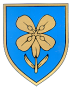   REPUBLIKA HRVATSKALIČKO-SENJSKA ŽUPANIJA